附件：网上注册申报流程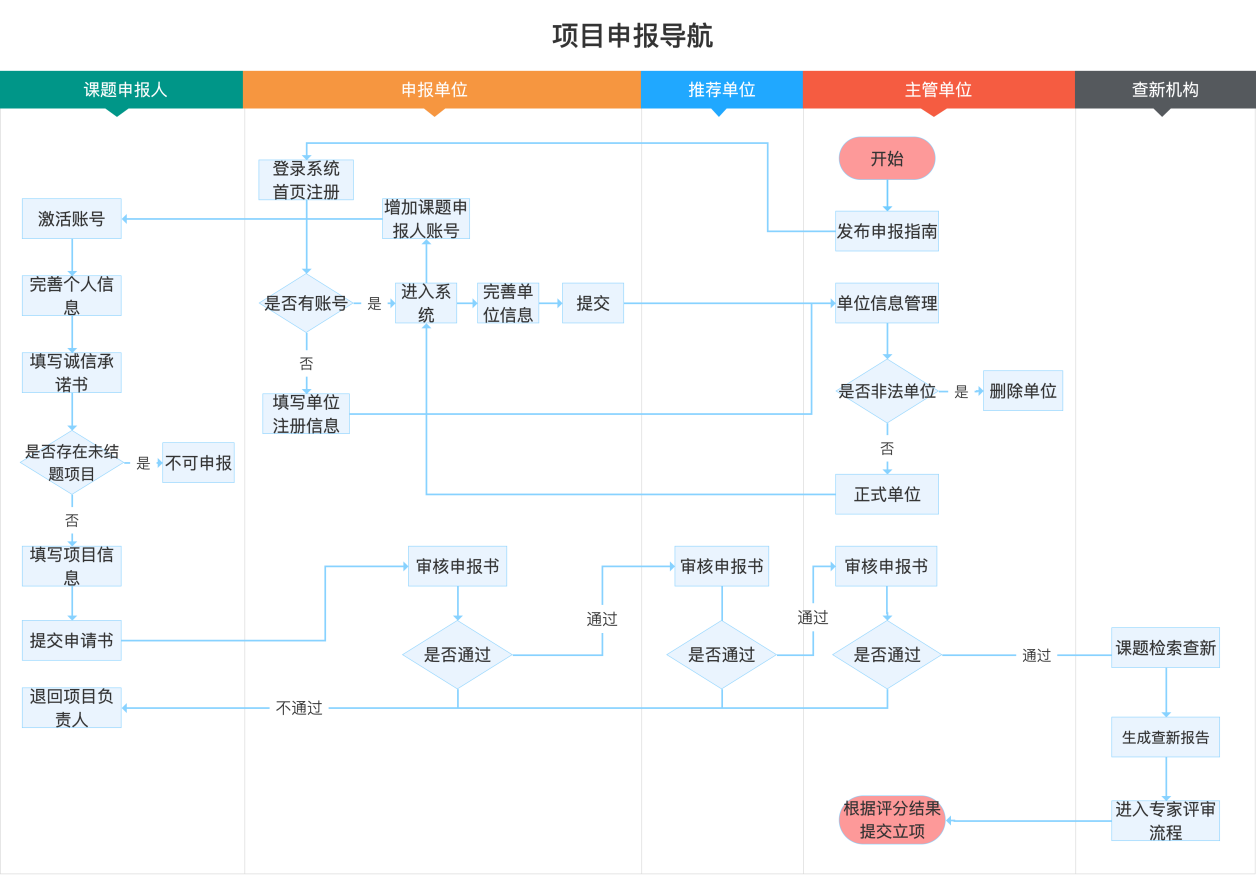 